Страничка логопеда.Развитие лексико-грамматического строя речи.Развитие лексики тесно связано с развитием грамматического строя речи, особенно словообразования и словоизменения. В связи с этим многие игры и задания по развитию лексики могут быть использованы и для развития грамматического строя речи.Дидактические задания и игры на развитие лексики.Игры и задания:Упражнение №1. "Играем со словом" (обучение звуковому облику слова).Задание №1."Придумай слово, которое начинается / оканчивается на такой же звук, как и в слове "лягушка", "флаг", "стол" и т.д.".Задание №2."Назови, какой звук первый / последний в слове "луч", "сила", "диван" и т.д.".Упражнение №2. "Путаница"."Послушай внимательно стихотворение.Кто на дереве сидит? Кит.В океане кто плывет? Кот.В огороде что растет? Рак.Под водою кто живет? Мак.Перепутались слова!Я командую "раз-два"И приказываю вамВсех расставить по местам".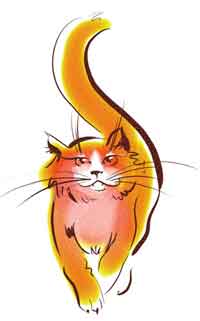 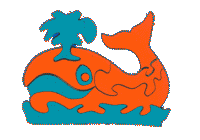 Спросите у ребенка: "Какие слова перепутались? Почему? Чем эти слова похожи друг на друга? Чем отличаются?"Вы можете немножко подсказать ребенку, но главное - подвести его к мысли, что один звук может полностью изменить значение слова.Упражнение №3. "Придумай новое слово".Задание: "Я сейчас назову тебе слово, а ты попробуй изменить в нем второй звук так, чтобы получилось новое слово. Вот, например: дом - дым".Слова для изменения: сон, сок, пил, мел.Слова для изменения первого звука: точка, лук, лак, день, педаль, макет.Слова для изменения последнего звука: сыр, сон, сук, мак, стоп.Упражнение №4. "Игра в слова".Задание №1."Назови как можно больше слов, обозначающих фрукты" (овощи, деревья, цветы, диких и домашних животных и птиц, игрушки, инструменты, мебель, профессии и т.п.).Задание №2."Сейчас я буду называть тебе слова, а ты будешь мне рассказывать, что этот предмет может делать.Метель - метет, а гром - ..., ветер - ..., а снег - ..., дождь - ..., а солнце - ...".Не забудьте при каждом ответе спрашивать: "А что еще делает солнце, оно ведь не только светит?" Пусть ребенок подберет как можно больше слов, обозначающих действие.Затем можете повторить ту же игру наоборот: "Кто летает? А кто плавает? Кто забивает гвозди? Кто ловит мышей?"Упражнение №5. "Признак".Задание №1."Скажи, если предмет сделан из железа, то как он называется, какой он?"железо -бумага -дерево -снег -пух -стекло -Задание №2."Назови другой предмет, такой же белый, как и снег".(Такой же узкий, как и лента; такой же быстрый, как и речка; такой же круглый, как и мяч; такой же желтый, как и дыня).Задание №3.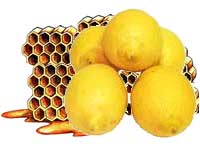 "Сравни:по вкусу - лимон и мед, лук и яблоко;по цвету - гвоздику и ромашку, грушу и сливу;по прочности - веревку и нитку, камень и глину;по ширине - дорогу и тропинку, речку и ручей;по высоте - куст и дерево, гору и холм".Упражнение №6. "Угадайка".Задание: "Отгадай загадку:Летит, пищит,Ножки длинные тащит,Случай не упустит -Сядет и укусит.(Комар)Круглый, полосатый,С огорода взятый.Сахарный и алый стал -Кушайте, пожалуйста.(Арбуз)Как ты догадался, о чем идет речь? Попробуй сам описать мне какой-нибудь предмет, а я постараюсь догадаться, кто или что это".Упражнение 7. "Слова-приятели" (упражнение на синонимы).Задание №1."Как ты думаешь, как можно по-другому сказать о печальном человеке?" (Грустный)"Ценный - это какой? Жесткий - это какой?"Задание №2."Каким словом можно заменить слово "конь"? Слово "врач", "чашка", "пища"?"Задание №3."Какое слово лишнее, не подходит к другим словам? Почему?"Грустный, печальный, унылый, глубокийХрабрый, звонкий, смелый, отважныйСлабый, ломкий, долгий, хрупкийКрепкий, далекий, прочный, надежныйЕсли ребенку непонятно значение какого-либо слова, объясните его.Упражнение №8. "Слова-неприятели" (упражнение на антонимы).Задание: "Скажи наоборот:холодный, чистый, твердый, толстый;тупой, мокрый, старший, светлый;просторный, враг, верх, проиграть;поднять, день, утро, весна;зима, завтра, рано, близко;низко, редко, медленно, радостно;темно, сел, взял, нашел;забыл, уронил, насорил, выпрямил.Упражнение №9. "Один и много" (изменение слов по числам).Задание №1."Сейчас мы будем играть в такую игру: я назову словом один предмет, а ты назови слово так, чтобы получилось много предметов. Например, я скажу "карандаш", а ты должен сказать "карандаши".книга, ручка, лампа;город, стул, ухо;ребенок, человек, стекло;Задание №2."А теперь попробуем наоборот. Я буду говорить слово, обозначающее много предметов, а ты - один".когти, облака, воины, листья;цветы, пилы, молодцы, стебли.Упражнение №10. "Уменьшение".Задание: "Скажи мне, как будет называться маленький предмет? Маленький мяч - это мячик, а маленький стол - ...".трава, рука, плечо, солнце, банка;стул, книга, флаг, чашка, шапка.Включение разнообразных игр, заданий на развитие лексико-грамматического строя речи  при работе с детьми, играет положительную роль в  обучении детей в домашних условиях. Формируйте положительные образы для подражания, акцентируйте на них внимание. Проявляйте свойственные вам заботу, любовь, нежность, эмоциональное тепло к ребенку!